Attività didattica svolta a.s. 2018/2019Classe 2 PMateria: AnatomiaDocente: Prof.ssa Mey ValentinaLibro di testo in uso:  “L’Igiene, l’Anatomia e la Fisiologia” Alessandra Gaballo Ed. San MarcoUdA1Apparato circolatorio e linfaticoL’UdA 1 sarà svolta in compresenza con l’insegnante di Tecniche Estetiche.COMPETENZE: Individuare e descrivere le funzioni dell'apparato circolatorio, gli organi che lo compongono associando alla struttura la funzione e mettendo in relazione la funzione di ciascun organo con quelle dell’apparato e quelle dell’apparato con l’intero sistema.CONOSCENZE: Conoscere la struttura del cuore e dei vasi sanguigni. Conoscere le principali malattie del   sistema cardiocircolatorio. Sistema linfatico: struttura e funzioni.ABILITA’ SPECIFICHE: Elencare le principali strutture e la loro funzione. Comprendere le relazioni tra   funzionamento tra funzionamento dell’apparato  circolatorio e l’insorgenza di malattie.Obiettivi minimi: Saper descrivere con parole semplici la struttura e la funzione del cuore e dei vasi sanguigni. Saper descrivere le principali malattie del sistema cardiocircolatorio.UdA2Apparato DigerenteAlimentazioneCOMPETENZE: Individuare e descrivere le funzioni dell’apparato digerente, degli organi che lo  compongono e delle strutture annesse, associando alla struttura la funzione e mettendo in relazione funzione di ciascun organo con quelle dell’apparato e quelle dell’apparato con l’intero organismo, inteso come “sistema”. Individuare e descrivere l’importanza di una sana nutrizione e le regole dell’igiene nella cura dell’alimentazione al fine di preservare e potenziare la propria salute.CONOSCENZE: La struttura e le funzioni dell’apparato digerente. Proteine, glucidi, lipidi, vitamine, sali  minerali e acqua: caratteristiche,funzioni nell’organismo e loro presenza negli alimenti. Gli alimenti naturali e biologici. Conoscere i principi della sana alimentazione. Conoscere la dieta mediterranea. Conoscere le relazioni tra alimentazione e salute della Pelle. Conoscere le relazioni tra vitamine e cute. Conoscere le relazioni tra alimentazione scorretta e patologie. ABILITA’ SPECIFICHE: Elencare e descrivere gli organi dell’apparato digerente. Esporre le funzioni dell’apparato digerente. Mettere in relazione la struttura di ciascun organo con la funzione svolta. Comprendere l’importanza delle abitudini alimentari nell’insorgenza delle malattie e in particolare per salute della pelle. Individuare i rapporti tra cattiva alimentazione e malattia. Individuare la relazione tra alimentazione e salute della pelle. Consigliare per un’ alimentazione corretta.Obiettivi minimi: Saper individuare la relazione tra alimentazione e salute della pelle.UdA3Apparati endocrino, riproduttore, nervoso, respiratorio e escretoreCOMPETENZE: Individuare e descrivere le funzioni dell’apparato endocrino, riproduttore, nervoso, respiratorio e escretore e degli organi che lo compongono e delle strutture annesse, associando alla struttura la funzione e mettendo in relazione funzione di ciascun organo con quelle dell’apparato e quelle dell’apparato con l’intero organismo.CONOSCENZE: Conoscere le caratteristiche anatomiche fondamentali degli apparati trattati. Conoscere la fisiologia degli apparati trattati. Gli ormoni e la salute della pelle, gli ormoni e il benessere generale .Il sistema nervoso vegetativo, lo stress e il benessere. I meccanismi di escrezione delle sostanza intossicanti.ABILITA’ SPECIFICHE: Individua le relazioni tra ormoni e la salute della pelle. Individua le relazioni tra stress e la salute della pelle. Individua le strategie per migliorare le funzioni di escrezione delle sostanze intossicanti.Obiettivi minimi: Saper collegare, anche con parole semplici, gli apparati alle funzioni svolte.UdA4Cute-DermatologiaCOMPETENZE: DermatologiaCONOSCENZE: Controindicazioni al trattamento estetico. Lesioni elementari della pelle. Discromie cutanee.ABILITA’ SPECIFICHE: Orientarsi nell'ambito delle lesioni elementari della pelle.Obiettivi minimi:  Descrivere gli strati principali dell’epidermide.Data________________							     Firma Docenti_________________																							_________________FIRMA STUDENTI____________________							____________________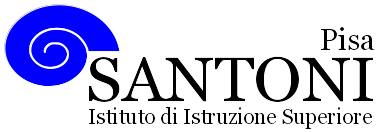 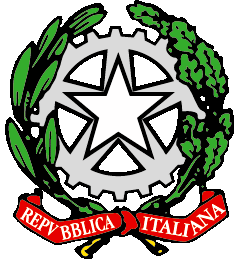 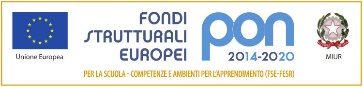 agraria agroalimentare agroindustria | chimica, materiali e biotecnologie | costruzioni, ambiente e territorio | servizi socio-sanitaricorso operatore del benessere | agenzia formativa Regione Toscana PI0626 – ISO9001agraria agroalimentare agroindustria | chimica, materiali e biotecnologie | costruzioni, ambiente e territorio | servizi socio-sanitaricorso operatore del benessere | agenzia formativa Regione Toscana PI0626 – ISO9001agraria agroalimentare agroindustria | chimica, materiali e biotecnologie | costruzioni, ambiente e territorio | servizi socio-sanitaricorso operatore del benessere | agenzia formativa Regione Toscana PI0626 – ISO9001agraria agroalimentare agroindustria | chimica, materiali e biotecnologie | costruzioni, ambiente e territorio | servizi socio-sanitaricorso operatore del benessere | agenzia formativa Regione Toscana PI0626 – ISO9001agraria agroalimentare agroindustria | chimica, materiali e biotecnologie | costruzioni, ambiente e territorio | servizi socio-sanitaricorso operatore del benessere | agenzia formativa Regione Toscana PI0626 – ISO9001www.e-santoni.gov.ite-mail: piis003007@istruzione.ite-mail: piis003007@istruzione.itPEC: piis003007@pec.istruzione.itPEC: piis003007@pec.istruzione.it